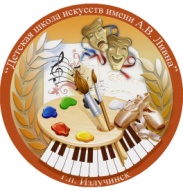 ИНФОРМАЦИЯ О ПРОВЕДЕНИИ ПРИЁМАНА ОБУЧЕНИЕ ПО ДОПОЛНИТЕЛЬНОЙ ПРЕДПРОФЕССИОНАЛЬНОЙ ПРОГРАММЕ В ОБЛАСТИ ИЗОБРАЗИТЕЛЬНОГО  ИСКУССТВА «ЖИВОПИСЬ » В МАОДО «ДШИ им.А.В.Ливна»на 2020 -2021 учебный год(бюджет, обучение очное)Порядок приема на обучение.Сроки и процедура проведения отбора поступающих на обучение по дополнительным предпрофессиональным программам в области искусств- Прием на обучение осуществляется в соответствии с плановыми цифрами по приему. - Поступающим, не проходившим индивидуальный отбор по уважительной причине (болезнь или иные обстоятельства, подтвержденные документально), предоставляется возможность пройти отбор в иное время, по заявлению родителей (законных представителей), но не позднее окончания срока проведения индивидуального отбора поступающих.Формы проведения отбора поступающих на обучение по дополнительным предпрофессиональным программам в области искусствФормы проведения индивидуального отбора поступающих установлены с учетом Федеральных государственных требований к минимуму содержания, структуре и условиям реализации дополнительных предпрофессиональных программ в области искусств и срокам обучения по этим программам. Установленные требования способствуют выявлению творческих способностей, необходимых для освоения соответствующих программ:Критерии оценивания по рисункуКритерии оценивания по композиции- Присутствие посторонних лиц во время проведения отбора не допускается. - Для поступающих обязательно наличие сменной обуви (бахил). - Для сопровождающих обязательно наличие сменной обуви (бахил), паспорта.3.Особенности приема на обучение поступающих с ограниченными возможностями здоровья и детей-инвалидовПрием на обучение по дополнительным предпрофессиональным программам в области искусств проводится на общих основаниях. Родители (законные представители) детей с ограниченными возможностями здоровья и детей-инвалидов при поступлении предоставляют также заключение психолого-медико-педагогической комиссии или индивидуальную программу реабилитации, подтверждающие принадлежность поступающего к соответствующей категории.Часто задаваемые вопросы Что такое «дополнительные общеобразовательные программы»? В Российской Федерации по дополнительному образованию реализуются дополнительные общеобразовательные программы. Дополнительные общеобразовательные программы подразделяются на общеразвивающие и предпрофессиональные программы. Дополнительные общеразвивающие программы реализуются как для детей, так и для взрослых (в ДШИ им.А.В.Ливна - только для детей). Дополнительные предпрофессиональные программы в сфере искусств реализуются для детей. Содержание дополнительных общеразвивающих программ и сроки обучения по ним определяются образовательной программой, разработанной и утвержденной организацией, осуществляющей образовательную деятельность. Содержание дополнительных предпрофессиональных программ определяется образовательной программой, разработанной и утвержденной организацией, осуществляющей образовательную деятельность, в соответствии с Федеральными государственными требованиями. Что такое «дополнительная предпрофессиональная программа»? 	Федеральным законом от 29.12.2012 № 273-ФЗ «Об образовании в Российской Федерации» предусмотрена реализация в детских школах искусств дополнительных предпрофессиональных программ в области искусств. Дополнительные предпрофессиональные программы в области искусств реализуются в целях выявления одаренных детей в раннем возрасте, создания условий для их художественного образования и эстетического воспитания, приобретения ими знаний, умений, навыков в области выбранного вида искусств, опыта творческой деятельности и осуществления их подготовки к получению профессионального образования в области искусств.3.Что такое «дополнительная общеразвивающая программа»? Дополнительные общеразвивающие программы способствуют эстетическому воспитанию граждан, привлечению наибольшего количества детей к художественному образованию. Программы основываются на принципе вариативности, обеспечивают развитие творческих способностей подрастающего поколения, формированию устойчивого интереса к творческой деятельности. Общеразвивающие программы – это эксперимент в освоении новых практик с учетом лучших традиций художественного образования, запросов и потребностей детей и родителей (законных представителей). Программы разработаны и утверждены школой искусств самостоятельно с учетом «Рекомендаций по организации образовательной и методической деятельности при реализации общеразвивающих программ в области искусств», направленных письмом Министерства культуры Российской Федерации от 21.11.2013 №191-01-39/06-ГИ. Срок обучения не превышает 4-х лет. 4. Как поступить, если даты работы комиссий по индивидуальному отбору поступающих совпадают с отпуском и нет возможности присутствовать на отборе? Поступающим, не проходившим отбор по уважительной причине (болезнь или иные обстоятельства, подтвержденные документально), предоставляется по заявлению родителей (законных представителей) возможность пройти отбор в иное время, но не позднее окончания срока проведения индивидуального отбора поступающих. При наличии вакантных мест дополнительный индивидуальный отбор будет проведен в августе 2020года.5. Какой документ выдается по окончанию обучения по дополнительным общеобразовательным программам? В соответствии со ст. 60 Федерального закона от 29.12.2012 №273-ФЗ «Об образовании в Российской Федерации», лицам, освоившим дополнительные предпрофессиональные программы в области искусств и успешно прошедшим итоговую аттестацию, выдается свидетельство об освоении этих программ. В соответствии с «Рекомендациями по организации образовательной и методической деятельности при реализации общеразвивающих программ в области искусств», направленных письмом Министерства культуры Российской Федерации от 21.11.2013 №191-01-39/06-ГИ, по окончании освоения общеразвивающих программ в области искусств выпускникам выдается документ, форма которого разработана школой искусств самостоятельно.6. Какие преимущества будет иметь выпускник? Единственная возможность у абитуриента поступить в профессиональное учебное заведение – продемонстрировать достаточный уровень знаний, умений, навыков, развитых творческих способностей.Контактные телефоны:заместитель директора по учебно-воспитательной работе МАОДО «ДШИ им.А.В.Ливна»: Ильиных Ирина Сергеевна  т. 8(3466) 28-75-23  (с понедельника по пятницу с 09.00 до 13.00 час.,  с 14.00 до 17.00 час.)Возраст поступающегоСроки обученияУчебные предметы, изучаемые в процессе освоения программы6,6 -9 лет8 летОсновы изобразительной грамоты и рисованиеПрикладное творчествоЛепка Рисунок Живопись Композиция станковая Беседы об искусстве История изобразительного искусства Пленэр Скульптура Композиция прикладная Графическая композиция10-12 лет 5 лет Рисунок Живопись Композиция станковая Беседы об искусстве История изобразительного искусства Пленэр Скульптура Композиция прикладная Графическая композиция№Этапы проведения отборадата проведениявремя проведенияместо проведения1Прием документов: - заявление; - копию свидетельства о рождении ребенка;  - заключение психолого-медико-педагогической комиссии или индивидуальную программу реабилитации, подтверждающие принадлежность поступающего к категориям «ребенок с ограниченными возможностями здоровья», «ребенок инвалид»  При себе иметь паспорт и бахилы! В случае поступления документы хранятся в личном деле обучающегося до завершения обучения.с 14.04.2020 по 22.05.2020с понедельника по пятницу (за исключением праздничных дней):с 09.00 до13.00 час.с 14.00 до17.00 час.Приемная 2 этаж, секретарь учебной части2Проведение индивидуального отбора поступающих на обучение по дополнительным предпрофессиональным программам в области музыкального искусства Дату и время отбора можно выбрать из предложенного перечня29.05.2020г17:00ч-19:00чХудожественный кабинет: №4,5 2Проведение индивидуального отбора поступающих на обучение по дополнительным предпрофессиональным программам в области музыкального искусства Дату и время отбора можно выбрать из предложенного перечня30.05.2020г11.30ч-14.00чХудожественный кабинет: №4,5 3Результаты отбора поступающих с пофамильным списком-рейтингом01.06.2020с 17.00 час.Информационный стенд учреждения (1 этаж)на официальном  сайте www dshilivna.ru/количество групп и обучающихся/4Проведение дополнительного отбора поступающих (при наличии вакантных мест)28.08.202015:00ч-17:00чХудожественный кабинет: №4,54Проведение дополнительного отбора поступающих (при наличии вакантных мест)29.08.202011:00ч -13:00чХудожественный кабинет: №4,55Результаты дополнительного отбора поступающих с пофамильным списком-рейтингом29.08.2020г17:00чИнформационный стенд учреждения (1 этаж)на официальном  сайте www dshilivna.ru/количество групп и обучающихся/форма отборатребования, предъявляемые к уровню творческих способностей и физических данных поступающихсистема оценокПросмотр работ по рисунку и композиции, выполненных на отборе. Прохождение отбора по двум дисциплинам является обязательным.Требования к отбору по рисунку: Рисунок натюрморта с натуры из 2-х предметов на фоне драпировки без складок.При себе иметь следующие материалы: лист формата А-3, графитные карандаши разной твердости, ластик, скотч бумажный (узкий) для крепления листа на станке (мольберте). Продолжительность выполнения задания - 60 минут. 2.Требования к отбору по композиции: Выполнение композиции на заданную на месте тему с обязательным изображением не менее 2-х фигур людей и 1 фигуры животного. При себе иметь следующие материалы: лист формата А-3, гуашевые краски, кисти (на усмотрение), палитру (пластиковую или бумажную), графитные карандаши, ластик, скотч бумажный (узкий) для крепления листа на станке (мольберте). Продолжительность выполнения задания - 60 минут.Каждый критерий по рисунку и композиции оценивается по пятибалльной системе. Общий балл определяется путем суммирования баллов по каждому из критериев. Максимально возможный балл по результатам отбора – 30 баллов. Работы, выполненные на отборах, комиссией по индивидуальному отбору не рецензируются. Работы, выполненные на отборах, не возвращаются.КритерийБаллПоказателиКомпоновка (размещение изображения натюрморта на заданном формате А-3)5предметы постановки закомпонованы верно относительно формата листа и относительно друг друга, без смещенийКомпоновка (размещение изображения натюрморта на заданном формате А-3)4незначительные ошибки в компоновке предметов постановкиКомпоновка (размещение изображения натюрморта на заданном формате А-3)3 значительные ошибки в компоновке предметов постановки со смещением относительно друг друга Компоновка (размещение изображения натюрморта на заданном формате А-3)2грубые ошибки при компоновке предметов со смещением от геометрического центра листа и относительно друг другаКомпоновка (размещение изображения натюрморта на заданном формате А-3)1предметы на листе не скомпонованыПропорции и формы предметов (передача размеров предметов относительно друг друга, передача ширины и высоты предмета, выразительности формы).5пропорции предметов относительно друг друга и относительно формата листа переданы верно, формы предметов выразительны и соответствуют натуре Пропорции и формы предметов (передача размеров предметов относительно друг друга, передача ширины и высоты предмета, выразительности формы).4незначительные ошибки в передаче пропорций предметов постановки; незначительные ошибки в передаче форм предметовПропорции и формы предметов (передача размеров предметов относительно друг друга, передача ширины и высоты предмета, выразительности формы).3 искажения при передаче форм и пропорций предметов постановкиПропорции и формы предметов (передача размеров предметов относительно друг друга, передача ширины и высоты предмета, выразительности формы).2значительные ошибки в передаче пропорций и форм предметов постановки; формы предметов не соответствуют натуреПропорции и формы предметов (передача размеров предметов относительно друг друга, передача ширины и высоты предмета, выразительности формы).1грубые ошибки при передаче пропорций предметов: пропорции предметов не переданы, формы предметов не соответствуют натуреРабота в тоне (передача тональных отношений предметов натюрморта посредством штриха, пятна).5 работа в тоне выполнена полностью, переданы все тональные отношения; аккуратное исполнение  Работа в тоне (передача тональных отношений предметов натюрморта посредством штриха, пятна).4незначительные ошибки при передаче тональных отношений; аккуратное исполнениеРабота в тоне (передача тональных отношений предметов натюрморта посредством штриха, пятна).3значительные ошибки при передаче тональных отношений, неаккуратное исполнениеРабота в тоне (передача тональных отношений предметов натюрморта посредством штриха, пятна).2работа в тоне выполнена неверно; неаккуратное исполнениеРабота в тоне (передача тональных отношений предметов натюрморта посредством штриха, пятна).1работа выполнена частично, но неверно и неаккуратноКритерийБаллПоказателиКомпозиционное решение (соответствие масштаба изображения листу формата А-3, уравновешенное размещение элементов композиции)5композиция уравновешенная, элементы композиции закомпонованы верно относительно формата листа и относительно друг друга, без смещений  Композиционное решение (соответствие масштаба изображения листу формата А-3, уравновешенное размещение элементов композиции)4незначительные ошибки в компоновке элементов композицииКомпозиционное решение (соответствие масштаба изображения листу формата А-3, уравновешенное размещение элементов композиции)3 ошибки в компоновке отдельных элементов, несоответствие формату листаКомпозиционное решение (соответствие масштаба изображения листу формата А-3, уравновешенное размещение элементов композиции)2значительные ошибки в компоновке элементов композиции, несоответствие формату листаКомпозиционное решение (соответствие масштаба изображения листу формата А-3, уравновешенное размещение элементов композиции)1грубые ошибки при компоновке элементов композиции: объекты на листе не закомпонованы и не взаимосвязаныОбразность и оригинальность замысла (наличие смысловой нагрузки, выразительного образа).5созданы эмоциональные образы, замысел оригинален Образность и оригинальность замысла (наличие смысловой нагрузки, выразительного образа).4незначительные ошибки в передаче образов, замысел оригиналенОбразность и оригинальность замысла (наличие смысловой нагрузки, выразительного образа).3 замысел не оригинален, но раскрытОбразность и оригинальность замысла (наличие смысловой нагрузки, выразительного образа).2недостаточное раскрытие замысла картины, образы не оригинальныОбразность и оригинальность замысла (наличие смысловой нагрузки, выразительного образа).1замысел картины не раскрыт, образы не несут смысловую нагрузкуЦветовое решение (эмоциональность, оттенки цвета)5 использованы сложные цвета (оттенки цветов), гармоничная цветовая гамма; подчинение цвета замыслуЦветовое решение (эмоциональность, оттенки цвета)4незначительные ошибки в работе с цветом, использованы оттенки цветов; цвета подчинены замыслуЦветовое решение (эмоциональность, оттенки цвета)3небрежное выполнение работы в цвете; цвет подчинен замыслуЦветовое решение (эмоциональность, оттенки цвета)2использование ограниченной цветовой гаммы; несоответствие замыслу, небрежное выполнение работы в цветеЦветовое решение (эмоциональность, оттенки цвета)1работа в цвете выполнена частично